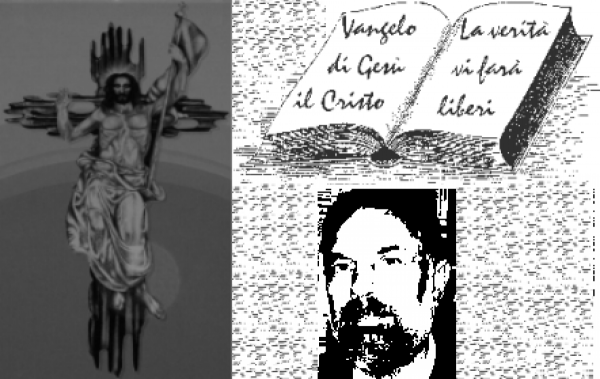 						d. FRANCO SCARMONCIN						    cell. 338 934 4019			        email: franco.scarmoncin@gmail.com				    		 www.scarmoncin.org								15.08.17	ASSUNTAPrima Lettura  Ap 11, 19a; 12, 1-6a.10ab
Dal libro dell'Apocalisse di san Giovanni apostolo
Si aprì il tempio di Dio che è nel cielo e apparve nel tempio l’arca della sua alleanza. 
Un segno grandioso apparve nel cielo: una donna vestita di sole, con la luna sotto i suoi piedi e, sul capo, una corona di dodici stelle. Era incinta, e gridava per le doglie e il travaglio del parto. 
Allora apparve un altro segno nel cielo: un enorme drago rosso, con sette teste e dieci corna e sulle teste sette diademi; la sua coda trascinava un terzo delle stelle del cielo e le precipitava sulla terra. 
Il drago si pose davanti alla donna, che stava per partorire, in modo da divorare il bambino appena lo avesse partorito. 
Essa partorì un figlio maschio, destinato a governare tutte le nazioni con scettro di ferro, e suo figlio fu rapito verso Dio e verso il suo trono. La donna invece fuggì nel deserto, dove Dio le aveva preparato un rifugio.
Allora udii una voce potente nel cielo che diceva:
«Ora si è compiuta
la salvezza, la forza e il regno del nostro Dio
e la potenza del suo Cristo». 

Salmo Responsoriale  Salmo 44
Risplende la Regina, Signore, alla tua destra.
 Figlie di re fra le tue predilette;
alla tua destra sta la regina, in ori di Ofir.

Ascolta, figlia, guarda, porgi l’orecchio:
dimentica il tuo popolo e la casa di tuo padre.

Il re è invaghito della tua bellezza.
È lui il tuo signore: rendigli omaggio.

Dietro a lei le vergini, sue compagne,
condotte in gioia ed esultanza,
sono presentate nel palazzo del re. 
 
Seconda Lettura  1 Cor 15, 20-27a
Dalla prima lettera di san Paolo apostolo ai Corinzi
Fratelli, Cristo è risorto dai morti, primizia di coloro che sono morti. Perché, se per mezzo di un uomo venne la morte, per mezzo di un uomo verrà anche la risurrezione dei morti. Come infatti in Adamo tutti muoiono, così in Cristo tutti riceveranno la vita. 
Ognuno però al suo posto: prima Cristo, che è la primizia; poi, alla sua venuta, quelli che sono di Cristo. Poi sarà la fine, quando egli consegnerà il regno a Dio Padre, dopo avere ridotto al nulla ogni Principato e ogni Potenza e Forza. 
È necessario infatti che egli regni finché non abbia posto tutti i nemici sotto i suoi piedi. L’ultimo nemico a essere annientato sarà la morte, perché ogni cosa ha posto sotto i suoi piedi.
 
  
Vangelo Lc 1, 39-56
Dal vangelo secondo Luca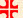 
In quei giorni Maria si alzò e andò in fretta verso la regione montuosa, in una città di Giuda. 
Entrata nella casa di Zaccarìa, salutò Elisabetta. Appena Elisabetta ebbe udito il saluto di Maria, il bambino sussultò nel suo grembo. 
Elisabetta fu colmata di Spirito Santo ed esclamò a gran voce: «Benedetta tu fra le donne e benedetto il frutto del tuo grembo! A che cosa devo che la madre del mio Signore venga da me? Ecco, appena il tuo saluto è giunto ai miei orecchi, il bambino ha sussultato di gioia nel mio grembo. E beata colei che ha creduto nell’adempimento di ciò che il Signore le ha detto».
Allora Maria disse: 
«L’anima mia magnifica il Signore
e il mio spirito esulta in Dio, mio salvatore,
perché ha guardato l’umiltà della sua serva.
D’ora in poi tutte le generazioni mi chiameranno beata.
Grandi cose ha fatto per me l’Onnipotente
e Santo è il suo nome;
di generazione in generazione la sua misericordia
per quelli che lo temono.
Ha spiegato la potenza del suo braccio,
ha disperso i superbi nei pensieri del loro cuore;
ha rovesciato i potenti dai troni,
ha innalzato gli umili;
ha ricolmato di beni gli affamati,
ha rimandato i ricchi a mani vuote.
Ha soccorso Israele, suo servo,
ricordandosi della sua misericordia,
come aveva detto ai nostri padri,
per Abramo e la sua discendenza, per sempre».
Maria rimase con lei circa tre mesi, poi tornò a casa sua.	1° Lettura- Ho già espresso i medesimi pensieri più volte,a proposito di questa pagina dell’Apocalisse,tuttavia mi rendo contocome sia necessario ripetere i medesimi concettiperché ci entrino dentro...specialmente se si tratta di realtà religiosee di fede.- La 1° Lettura è tratta dal libro dell’Apocalisse.Giovanni sta scrivendo alle comunitàsparse per il bacino mediterraneooggetto di discriminazioni e di persecuzioni;molti cristiani sono stati imprigionati altri uccisi.Le comunità cristiane sono spaventate:	- Gesù aveva promesso di ritornare,ma sono anni che lo stanno aspettando,	- sembra che i persecutori l’abbiano vintasulla fede, su Dio, sui cristiani;	- perché Dio non interviene a salvare i cristiani?   Da che parte sta ?- Giovanni con questo libro(Apocalisse significa rivelazione)tenta di prospettare una speranza,cerca di aiutare la fede di tuttirivelando immagini e progetti futuridi salvezza.Il libro è piuttosto difficileperché le immagini e le visioni descritte dall’Apostolonon sono sempre chiare e immediate.- Un esempio l’abbiamo da questa paginapiena di immagini e segni:	Nel Cielo apparve l’arca dell’Alleanza.Era la cassa fatta di legno, rivestita d’oroe contenente i Libri Sacrie alcuni oggetti appartenuti a Mosè.L’arca era simbolo e segno della presenza di Dio.L’arca inoltre ricordava l’Alleanza, il patto,stipulato tra Dio e il suo popoloai piedi del monte Oreb,alla presenza di Mosè,dove il popolo aveva promesso di adorareil Dio di Mosè “Jaweh”  come unico vero Dioe di osservare ”i 10 comandi”.L’arca che appare in cieloè segno che Dio è presente.	Apparve ancheuna donna vestita di solecon la luna sotto i piedi,e sul capo dodici stelle a corona.Non è la Vergine Maria.Perché non è la Vergine Mariaanche se oggi celebriamo la sua festa?Perché al tempo di Giovanni Ap.il culto alla Vergine non esisteva,l’attenzione alla Vergine non c’era affatto,la figura della Madre di Gesùoccupava uno spazio molto secondario,rispetto agli Apostoli,ai catechisti, ai Presbiteri,ai diaconi...e specialmente ai testimoni martiri.Potremmo intravvedere anche la Vergine Mariain quella “donna”,ma quando nella Bibbia si accenna a una donnain maniera impersonale,è la personificazione della bontà di Dio,della sapienza di Dio,dell’Amore di Dio.E’ la bontà di Dio e l’Amore di Dioa darci il Figlio di Dio GesùChi è dunque questa donnaprotagonista in gran parte della pagina?Questa donna è un’immagine simbolica:	della Sapienza di Dio	dell’Amore di Dio	della comunità di fede	della comunità e del popolo ebreo	della comunità-Chiesa	del popolo cristiano	della vergine Maria... E chi è il figlio che partorisceè 	il bene	la Giustizia di Dio	la Parola di Dio	Gesù Cristo stesso...Questa donna e il figlio sono minacciatida un drago:	Apparve ancoraun enorme drago rossonon è il diavolo,ma il male presente ovunquela cui potenza sembra totale, quasi infinita,7 teste, 10 corna, 7 diademi,sono tutte immagini simboliche della forza e della onnipresenza del male.	La donna partorìun Figlio maschioè una indicazione velata all’Uomo-Gesù;come potrebbe essere simbolo di tutto il bene presente nel mondopartorito continuamente dall’Amore di Dio	il Figlio destinato a governare tutte le nazioni con scettro di ferroè un’immagine per rassicurare i cristianiche alla fine il vero e unico trionfatoresarà Gesù,non il male, o l’imperatore, o i malvagi persecutori...	Ora si è compiuta la salvezzadel nostro Dio e la potenza del suo Cristo.N.B.Il libro è motivo di speranzae consolazionenella fede;ed è scritto per chi ha fede.	VANGELONon vorrei commentare la pagina del Vangelo,quanto piuttosto cercare il senso della festa di oggi.Cosa significa per la Vergine essere stata Assunta in cielo con il corpo,cosa significa per la Chiesa,cosa significa per noi o per me ?Premessa critica:	Nella Chiesa si sono verificati tempidi grande devozione alla Vergine Maria;quasi sempre a seguito di apparizioni vere o passate per tali.	Es. la quasi totalità dei “santuari mariani” presenti in Italia (Oropa, Pompei, Loreto, Carmine, Monte Berico, Tresto, ecc...) sono sorti attorno agli annitra il 1470 e il 1520.Come anche da alcuni anninella Chiesa italiana(e ci potremmo chiedere come mai il culto alla Vergine sia così fortenella Chiesa cattolicae non altrettanto tra i Protestanti, o tra gli Ortodossi...).Come mai è molto forte e sentitoil culto alla Vergine Maria?Perché solo i cristiani cattolici vedono la Madonnae non anche gli islamici o i buddisti...se è Madre di tutti...perché non appare anche a loro ?Se si va a a Lourdes (immagino anche a Medjugorje)i fedeli devoti “italiani”sono normalmente più del doppiodei devoti Francesi, Inglesi, Tedeschi e Spagnolimessi insieme.Perché noi cristiani italiani siamo cosìdevoti alla Vergine Maria ?Se facciamo uno studio sociologicoe religioso possiamo darci una spiegazione,che coinvolge particolarmente noi cattolici italiani.I momenti della grande devozione alla Vergineha due periodi particolari:	il primo dopo il 1200: è l’epoca della caccia alle streghe,dell’inquisizione,dei secoli di oscurantismo religioso e sociale,di povertà assoluta,di ignoranza... anche religiosa,di una teologia misogina e maschilista,Forse i santuari marianisono il segno di una religiositàpopolare,di un bisogno di fede semplice,il bisogno di ancorarci a qualcosaspecialmente quando tutto sembra incerto...Un altro tempo caratterizzatoda incertezzaè quello che stiamo vivendo oggi.Un secolo caratterizzatoda grandi ideologieche sembravano incrollabili:l’imperialismo, l’illuminismo,il razionalismo della Rivoluzione francese, il comunismo marxista, il capitalismo,i sistemi filosofici e morali: dal nichilismo al pensiero debole,dall’individualismo fino al relativismo:tutto è discutibile, niente è assoluto,tutto è relativo al momento personaleche sto vivendo...perfino la morale, le regole di vita sono più o meno da osservare a seconda di chi le infrange....Tutto è permesso e lecito, niente è proibito,neppure ciò che è vietato...Es. l’onestà nella politica sembra un optional,suscita meraviglia se chi sta al verticedice la verità e si comporta con moralità...gli inquisiti  e condannati si sentono abbastanza onesti da presentarsialle votazioni;calciatori e responsabili che vendono le partite di calcio...Una corruzione diffusa e allarmanteda cui non si salva nessuno...Proprio in questo tempo si sente maggiormente bisogno di punti di riferimento:la Vergine, una donna della nostra umanità,ci viene posta davanticome un punto di riferimentoda guardare e da imitare:nella semplicità, nella discrezione,nella fede e abbandono in Dio, nella preghiera,nella povertà,nel servizio.Il senso della festa odierna è tutto qui.- Del Vangelo vorrei fare inoltre alcunesottolineature marginali:1° la risposta di Maria a Dioè andare a fare un servizio presso la casa di una parente incinta.E un servizio di tre mesi,non è cosa da poco...è veramente mettersi a servizioe portare avanti una casa e una famiglia.	Questo sta ad indicareche lo spirito, la formazione di Mariaera sulla linea del servizio, del volontariato...e riusciamo anche a capireperché ha detto “Sì” all’invito di Diodi diventare Madre prima di sposarsi:era la sua disponibilità totaledi mettersi a disposizione di Dio.2°  “Dio ha guardato all’umiltà della sua 	serva”Come dicesse:Dio si è guardato attornoe ha scelto tra tutte le donnequella più modesta,più insignificante, più povera di doti e meriti...quella Dio ha scelto...perché doveva essere evidentecome Dio riesce a fare grandi cosecon mezzi poveri, modesti, da nulla...3° “Beata colei che ha creduto al Signore”E’ una frase impersonale, in terza persona:Elisabetta non dice “Beata te che hai creduto...”ma : “beata colei che ha creduto al Signore”e sta a significareche tutti coloro che “credono al Signore”sono “beati”cioè “fanno la scelta giusta”quindi anche noi, oggi e domani...(E’ una frase, probabilmente,estrapolata da un inno liturgicodei primi decenni della comunità)4° “Tutte le generazioni mi chiameranno 	beata”Il Magnificat, sembra più un inno di lode a Dio della prima comunità cristiana che costruzione originale della Vergine.Quindi non sembrano parole pronunciate da Maria,ma invenzione letteraria e di fededella comunità cristianache mette in bocca alla Vergine i propri sentimenti di riconoscenza,perché per mezzo del suo sacrificio,di ragazza madre e madre di un condannato a morteha reso possibile il piano di Dioe la salvezza.